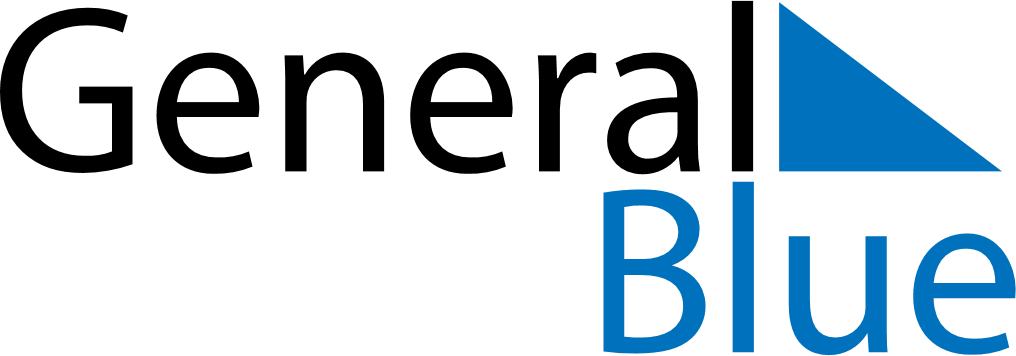 December 2024December 2024December 2024December 2024December 2024December 2024Kalilangan, Northern Mindanao, PhilippinesKalilangan, Northern Mindanao, PhilippinesKalilangan, Northern Mindanao, PhilippinesKalilangan, Northern Mindanao, PhilippinesKalilangan, Northern Mindanao, PhilippinesKalilangan, Northern Mindanao, PhilippinesSunday Monday Tuesday Wednesday Thursday Friday Saturday 1 2 3 4 5 6 7 Sunrise: 5:38 AM Sunset: 5:21 PM Daylight: 11 hours and 42 minutes. Sunrise: 5:39 AM Sunset: 5:21 PM Daylight: 11 hours and 42 minutes. Sunrise: 5:39 AM Sunset: 5:21 PM Daylight: 11 hours and 41 minutes. Sunrise: 5:40 AM Sunset: 5:22 PM Daylight: 11 hours and 41 minutes. Sunrise: 5:40 AM Sunset: 5:22 PM Daylight: 11 hours and 41 minutes. Sunrise: 5:41 AM Sunset: 5:22 PM Daylight: 11 hours and 41 minutes. Sunrise: 5:41 AM Sunset: 5:23 PM Daylight: 11 hours and 41 minutes. 8 9 10 11 12 13 14 Sunrise: 5:42 AM Sunset: 5:23 PM Daylight: 11 hours and 41 minutes. Sunrise: 5:42 AM Sunset: 5:23 PM Daylight: 11 hours and 41 minutes. Sunrise: 5:43 AM Sunset: 5:24 PM Daylight: 11 hours and 40 minutes. Sunrise: 5:43 AM Sunset: 5:24 PM Daylight: 11 hours and 40 minutes. Sunrise: 5:44 AM Sunset: 5:25 PM Daylight: 11 hours and 40 minutes. Sunrise: 5:44 AM Sunset: 5:25 PM Daylight: 11 hours and 40 minutes. Sunrise: 5:45 AM Sunset: 5:25 PM Daylight: 11 hours and 40 minutes. 15 16 17 18 19 20 21 Sunrise: 5:45 AM Sunset: 5:26 PM Daylight: 11 hours and 40 minutes. Sunrise: 5:46 AM Sunset: 5:26 PM Daylight: 11 hours and 40 minutes. Sunrise: 5:46 AM Sunset: 5:27 PM Daylight: 11 hours and 40 minutes. Sunrise: 5:47 AM Sunset: 5:27 PM Daylight: 11 hours and 40 minutes. Sunrise: 5:47 AM Sunset: 5:28 PM Daylight: 11 hours and 40 minutes. Sunrise: 5:48 AM Sunset: 5:28 PM Daylight: 11 hours and 40 minutes. Sunrise: 5:48 AM Sunset: 5:29 PM Daylight: 11 hours and 40 minutes. 22 23 24 25 26 27 28 Sunrise: 5:49 AM Sunset: 5:29 PM Daylight: 11 hours and 40 minutes. Sunrise: 5:49 AM Sunset: 5:30 PM Daylight: 11 hours and 40 minutes. Sunrise: 5:50 AM Sunset: 5:30 PM Daylight: 11 hours and 40 minutes. Sunrise: 5:50 AM Sunset: 5:31 PM Daylight: 11 hours and 40 minutes. Sunrise: 5:51 AM Sunset: 5:31 PM Daylight: 11 hours and 40 minutes. Sunrise: 5:51 AM Sunset: 5:32 PM Daylight: 11 hours and 40 minutes. Sunrise: 5:52 AM Sunset: 5:32 PM Daylight: 11 hours and 40 minutes. 29 30 31 Sunrise: 5:52 AM Sunset: 5:33 PM Daylight: 11 hours and 40 minutes. Sunrise: 5:53 AM Sunset: 5:33 PM Daylight: 11 hours and 40 minutes. Sunrise: 5:53 AM Sunset: 5:34 PM Daylight: 11 hours and 40 minutes. 